                                               Демонстрационный вариант                        промежуточной аттестации по математике        Класс : 3        Учебный год: 2023- 2024Цель : определить уровень усвоения программного материала учащимися 3 класса по математике. Задачи:выявление уровня овладения знаниями, умениями, навыками, предусмотренными стандартом по математике;выявление уровня сформированности учебных действий;выявление уровня сформированности навыков самоконтроля при выполнении учебных заданий Характеристика структуры и содержания работыГодовая контрольная работа направлена на проверку практического освоения знаний по предмету "Математика", формирование умений решать учебно-познавательные и учебно-практические задачи средствами предмета.Годовая контрольная работа состоит из трех частей, которые различаются по форме и количеству заданий, уровню сложности.Работа состоит из 15 заданий, среди которых:1) 10 заданий – задания с выбором ответа (далее – ВО), к каждому из которых приводится три -четыре варианта ответа, из которых верен только один.2) 5 заданий – задания с полным ответом (далее – ПО), либо в которых ответ необходимо записать в виде решения, последовательности цифр и т.п.               Распределение заданий КИМ по уровням сложности        Распределение заданий по разделам программы3. Время выполнения работы - 1 урок, 40 минут.4. Система оценивания выполнения отдельных заданий и работы в целомМаксимальный балл за выполнение годовой контрольной работы по математике равен 24.Каждое правильно выполненное задание А1–А10 оценивается 1 баллом. Задание считается выполненным верно, если выбранный учащимся номер ответа совпадает с эталоном.Правильное выполнение каждого из заданий В1, В2 оценивается 2 баллами. Задание считается выполненным верно, если ученик верно выполнил решение и записал ответ. Если допущена одна ошибка (в выборе действия или в вычислениях), выставляется 1 балл; допущены две и более ошибок – 0 баллов.Задание В3 оценивается 4 баллами: по 1 баллу за каждое верно решенное числовое выражение.Правильное выполнение каждого из заданий С1, С2 оценивается 3 баллами.Задание С1 считается выполненным верно, если ученик выполнил все верно; 2 балла – допущена 1 ошибка, 1 балл – 2 ошибки; 0 баллов – три и более ошибок.Задание С2 считается выполненным верно, если ученик верно выбрал действия для решения задачи и произвел вычисления, а так же решил задачу несколькими способами - 3 балла; 2 балла – допущена 1 ошибка; 1 балл – 2 ошибки (выбор действия, вычисление); 0 баллов – более 2 ошибок.Выполнение учащимся работы в целом определяется суммарным баллом, полученным по результатам выполнения всех заданий работы. Учащие с ОВЗ выполняют задания базового уровня.Оценивание учащихся с ОВЗПромежуточная аттестация по математикеФ.И. учащегося ____________________________________________	3 классВариант 1Часть АА1. В каком ряду правильно записано выражение и его значение? Разность чисел 316 и 123 умножить на 2.1) 316 + 123 · 2 = 562	3) (316 – 123) · 2 = 386 2) (316 + 123) · 2 = 887	4) 316 – 123 · 2 = 60А2. Для решения какого уравнения нужно из уменьшаемого вычесть разность? 1) 136 – Х = 87	3) Х + 87 = 1362) Х – 136 = 87	4) 87 + Х = 136А3. Значение какого выражения равно 0?1) 32 : 8 · 2 : 4 · 7               3) 8 · 2 : 4 · 3 : 6 2) 27 : 9 · 5 · 2 · 3               4) 3 · 6 : 9 · 0 · 5А4. Какое уравнение решается умножением? 1) Х : 4 = 200                     3) Х · 4 = 200 2) 200 : Х = 4                     4) 4 · Х = 200А5. Длина прямоугольника 14 см, а ширина 5 см. Найди его периметр. 1) 19 см	3) 70 см2) 20 см	4) 38 смА6. Выбери правильное решение задачи?В три коробки поровну разложили 60 блюдец. Сколько блюдец в одной коробке?1) 60· 3 = 180 (б.) 2) 60 + 3 = 63 (б.)3) 60 : 3 = 20 ( б.) 4) 60 – 3 = 57 (б.)А7. В каком выражении знак поставлен неверно? 1) 61 см 6 дм	3) 27 ч 1 сут.2) 3 дм 9 см 39 см	4) 1 кг 995 гА8. Какая доля самая большая?1) одна девятая	3) одна третья2) одна седьмая	4) одна четвертаяА9. Одна третья 1) 4 см2) 36 смчасть отрезка равна 12 см. Чему равна длина всего отрезка? 3) 15 см5) 9 смА10. Под какой цифрой 1) 84 : 62) 91 : 7ответ 13?3) 60 : 5 4) 75 : 5Часть В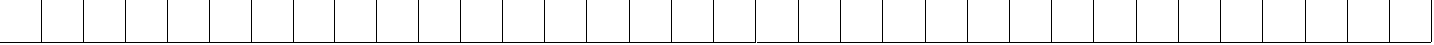 В1. Реши задачу.На двух полках стоит по 20 книг. Выдали 15 книг. Сколько книг осталось?В2. Периметр треугольника с равными сторонами 2 дм 4 см. Чему равна длина каждой его стороны?В3. В каких примерах допущены ошибки? 1)	124	3) 311+534                                     - 120 658                                        2912)	 456	4) 183 +177                                     +279633	462Часть СС1. На уроке физкультуры девочки выполняли физические упражнения. Пользуясь таблицей, ответь на вопросы:1. Сколько приседаний выполнили все дети? ________________________________________ 2. Сколько упражнений сделала Вера? ______________________________________________ 3. Сформулируй свой вопрос по таблице и ответь на него. __________________________________________________________________________________________________________________С2. Реши задачу разными способами.Один рабочий изготавливал за день 23 детали, а другой - 21 деталь. Сколько деталей изготовят оба рабочих за 2 дня?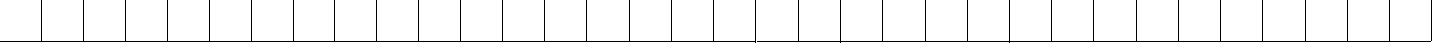 Уровень сложности заданийКоличест во заданийМаксимальный первичный баллПроцент максимального первичного балла за всю работу, равного 24Базовый121458Повышенный31042Высокий–––Итого1524100Разделы программыУровеньЧисло заданийМаксимальный баллЧасть АЧасть АЧасть АЧасть АЧисла от 1 до 1000Б66Работа с текстовыми задачамиБ22Умение решать уравненияБ22Часть ВЧасть ВЧасть ВЧасть ВУмение решать задачи.Б12Умение решать на нахождение площади и периметраБ12Умение письменного сложения, вычитания, умножения и деления многозначных чисел.П14Часть СЧасть СЧасть СЧасть СУмение пользоваться таблицей в решении задачиП13Умение решать задачи разными способами.П13итого1524Первичный баллОтметкаУровень20-24«5»высокий15-19«4»повышенный8-14«3»базовый0-7«2»низкийПервичный баллОтметкаУровень12-14«5»высокий9-11«4»повышенный6-8«3»базовый                0-5«2»низкийИМЕНАФизические упражненияФизические упражненияФизические упражненияФизические упражненияИМЕНАпрыжкиподъём ноготжиманиеприседаниеКатя159832Оля19111223Вера17141427Наташа2317919